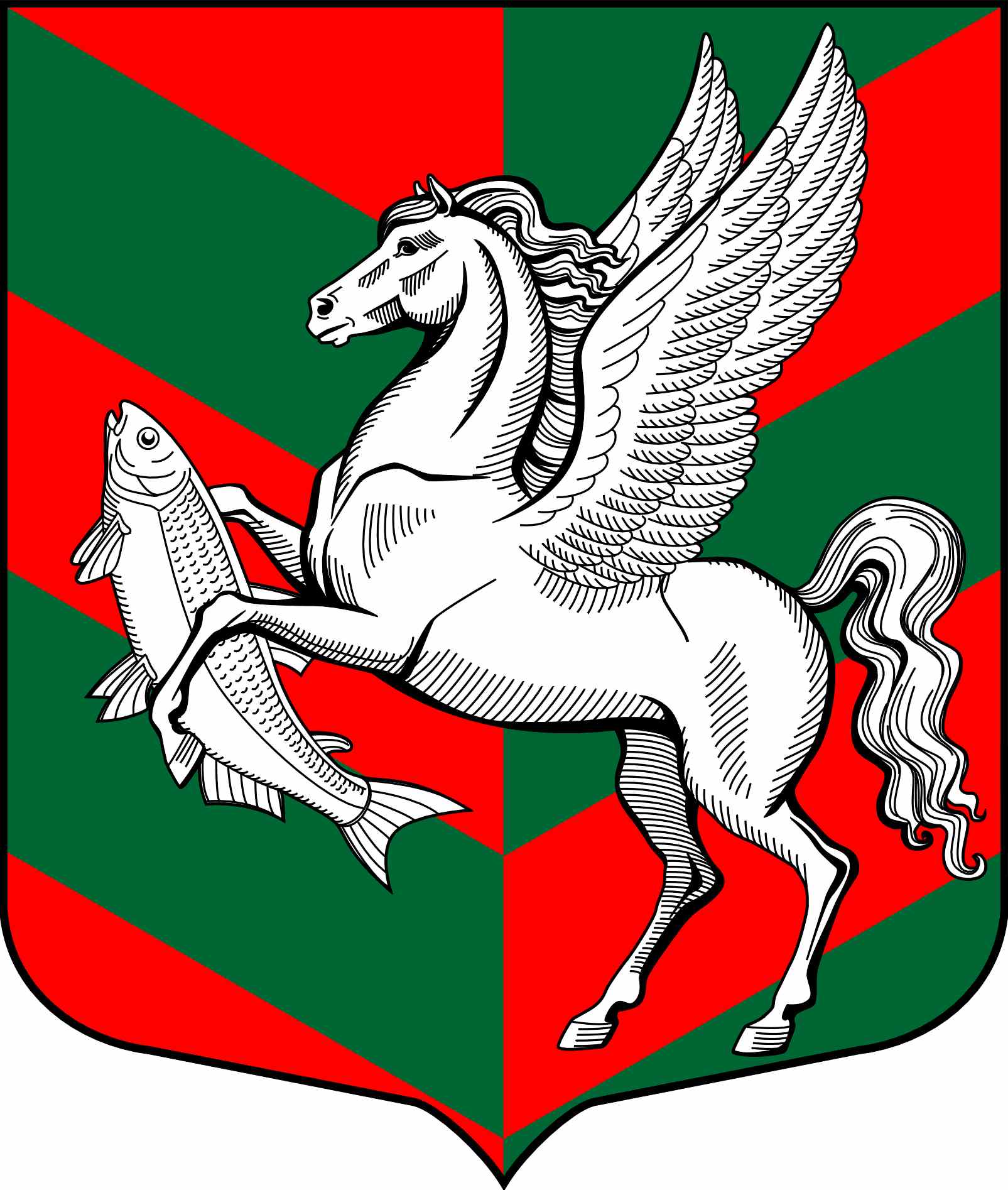 Администрация муниципального образованияСуховское сельское поселение Кировскогомуниципального района Ленинградской областиПОСТАНОВЛЕНИЕ                      от 11 марта  2024 года  № 38"Об утверждении нормативных затрат на обеспечение функций муниципального учреждения Администрации Суховского сельского поселения Кировского муниципального района Ленинградской области"В соответствии с частью 5 статьи 19 Федерального закона от 05.04.2013 N 44-ФЗ "О контрактной системе в сфере закупок товаров, работ, услуг для обеспечения государственных и муниципальных нужд", постановлением администрации Суховского сельского поселения Кировского муниципального района Ленинградской области от 11.03.2024 г. N 35 "Об утверждении требований к порядку разработки и принятия правовых актов о нормировании в сфере закупок для обеспечения муниципальных нужд муниципального образования Суховское сельское поселение Кировского муниципального района, содержанию указанных актов и обеспечению их исполнения", постановлением администрации Суховского сельского поселения Кировского муниципального района от 11.03.2024 г. N 36 " Об утверждении Правил определения нормативных затрат на обеспечение функций муниципальных органов муниципального образования Суховское сельское поселение Кировского муниципального района Ленинградской области (включая подведомственные муниципальные казенные учреждения)" администрация Суховского сельского поселения Кировского муниципального района ПОСТАНОВЛЯЕТ:1. Утвердить нормативные затраты на обеспечение функций Администрации Суховского сельского поселения Кировского  муниципального района Ленинградской области согласно приложению.2. Признать утратившими силу постановления администрации Суховского сельского поселения Кировского муниципального района Ленинградской области:2.1. от 28.06.2016 N 113 "Об утверждении Правил нормирования в сфере закупок товаров, работ, услуг для обеспечения муниципальных нужд муниципального образования Суховское сельское поселение Кировского муниципального района Ленинградской области».  3. Настоящее постановление подлежит официальному опубликованию в печатном издании газеты "Ладога", а также размещение его на официальном сайте МО Суховское сельское поселение.4. Настоящее постановление вступает в силу со дня официального опубликования.Глава муниципального образования                                         О.В. БарминаПриложениеУТВЕРЖДЕНЫпостановлением администрации Суховского сельского поселения Кировского муниципального района Ленинградской областиот 11.03.2024 N38НОРМАТИВНЫЕ ЗАТРАТЫна обеспечение функций Администрации Суховского сельского поселения Кировского  муниципального района Ленинградской областиI. Общие положения1. Настоящее приложение устанавливает нормативы количества и цены товаров, работ услуг на обеспечение функций учреждения, а также порядок расчета нормативных затрат, для которых Правилами определения нормативных затрат на обеспечение функций муниципальных органов муниципального образования Суховское сельское поселение Кировского муниципального района Ленинградской области (включая подведомственные муниципальные казенные учреждения), утвержденными постановлением администрации Суховского сельского поселения Кировского муниципального района Ленинградской области (далее - Правила) не установлен порядок расчета.2. Общий объем затрат, связанных с закупкой товаров, работ, услуг, рассчитанный на основе нормативных затрат на обеспечение функций учреждения (далее - нормативные затраты), не может превышать объема лимитов бюджетных обязательств, доведенных до учреждения, как получателя средств бюджета муниципального образования Суховское сельское поселение Кировского муниципального района Ленинградской области (далее - местный бюджет), на закупку товаров, работ, услуг в рамках исполнения местного бюджета.3. Количество планируемых к приобретению товаров (основных средств и материальных запасов) определяется с учетом фактического наличия количества товаров, учитываемых на балансе учреждения.4. В отношении товаров, относящихся к основным средствам, устанавливаются сроки их полезного использования в соответствии с требованиями законодательства Российской Федерации о бухгалтерском учете или исходя из предполагаемого срока их фактического использования. При этом предполагаемый срок фактического использования не может быть меньше срока полезного использования, определяемого в соответствии с требованиями законодательства Российской Федерации о бухгалтерском учете.5. Количество товара, работ, услуг для учреждения может отличаться от установленного настоящими нормативными затратами в зависимости от решаемых задач. Закупка не указанных в настоящих нормативных затратах товаров, работ, услуг осуществляется по фактическим затратам в отчетном финансовом году в пределах доведенных лимитов бюджетных обязательств на обеспечение функций учреждения.Нормативы, применяемые при расчете нормативных затрат на обеспечение функций Суховского сельского поселения Кировского  муниципального района Ленинградской областиI. Затраты на информационно-коммуникационные технологииНормативы, применяемые при расчете нормативных затратна абонентскую платуНормативы, применяемые при расчете нормативных затратна повременную оплату местных телефонных соединений Затраты на оплату услуг подвижной связиНормативы, применяемые при расчете нормативных затратна сеть "Интернет" и услуги интернет - провайдеров2. Затраты на содержание имуществаНормативы, применяемые при расчете нормативных затратна ремонт вычислительной техникиНормативы, применяемые при расчете нормативных затрат на ремонтно- профилактический ремонт оборудования по обеспечению безопасности информацииНормативы, применяемые при расчете нормативных затратна ремонт локальных вычислительных сетейНормативы, применяемые при расчете нормативных затратна ремонт систем бесперебойного питанияНормативы, применяемые при расчете нормативных затрат на ремонт принтеров, многофункциональных устройств, копировальных аппаратов и иной оргтехники3. Затраты на приобретение прочих работ и услуг, не относящиеся к затратам на услуги связи, аренду и содержание имуществаНормативы, применяемые при расчете нормативных затратна оплату услуг по сопровождению справочно-правовых системНормативы, применяемые при расчете нормативных затрат на оплатууслуг по сопровождению и приобретению иного программного обеспеченияЗатраты на оплату услуг, связанных с обеспечением безопасности информацииНормативы, применяемые при расчете нормативных затратна приобретение простых (неисключительных) лицензий на использование программного обеспечения по защите информацииНормативы, применяемые при расчете нормативных затрат на оплату работ по монтажу (установке), дооборудованию и наладке оборудования4. Затраты на приобретение основных средствНормативы, применяемые при расчете нормативных затрат на приобретение принтеров, многофункциональных устройств, копировальных аппаратов и иной оргтехникиНормативы, применяемые при расчете нормативных затрат на приобретение средств подвижной связиНормативы, применяемые при расчете нормативных затратна приобретение планшетных компьютеровНормативы, применяемые при расчете нормативных затратна приобретение мониторов*Количество мониторов в связи со служебной необходимостью может быть изменено. При этом закупка осуществляется в пределах доведенных лимитов бюджетных обязательств на обеспечение функций Администрации.Приобретение производится с целью замены неисправных, а также подлежащих списанию мониторов. Допускается приобретение мониторов для создания резерва с целью обеспечения непрерывности работы из расчета в год не более 5% от общего количества мониторов.Нормативы, применяемые при расчете нормативных затратна приобретение системных блоков*Количество системных блоков в связи со служебной необходимостью может быть изменено. При этом закупка осуществляется в пределах доведенных лимитов бюджетных обязательств на обеспечение функций Администрации.Приобретение производится с целью замены неисправных, а также подлежащих списанию системных блоков. Допускается приобретение системных блоков для создания резерва с целью обеспечения непрерывности работы из расчета в год не более 5% от общего количества системных блоков.Нормативы, применяемые при расчете нормативных затратна приобретение запасных частей для вычислительной техники*Наименование запасных частей в связи со служебной необходимостью может быть изменено. При этом закупка осуществляется в пределах доведенных лимитов бюджетных обязательств на обеспечение функций Администрации.Нормативы, применяемые при расчете нормативных затрат на приобретение носителей информации, в том числе магнитных и оптических носителей информации* В случае необходимости закупки носителей информации, не указанных в данном перечне, количество закупаемой продукции определяется исходя из утвержденного норматива на аналогичный вид продукции.Нормативы, применяемые при расчете нормативных затрат на приобретение запасных частей для принтеров, многофункциональных устройств, копировальных аппаратов и иной оргтехникиНормативы, применяемые при расчете нормативных затрат на приобретение запасных частей для принтеров, многофункциональных устройств, копировальных аппаратов и иной оргтехникиII. Прочие затраты5. Затраты на услуги связи, не отнесенные к затратам на услуги связи в рамках затрат на информационно-коммуникационные технологииНормативы, применяемые при расчете нормативных затратна оплату услуг почтовой связи*Количество отправлений услуг почтовой связи может отличаться от приведенного в зависимости от задач. Закупка осуществляется в пределах доведенных лимитов бюджетных обязательств на обеспечение функций Администрации.Нормативы, применяемые при расчете нормативных затрат на оплату услугспециальной связи*Количество отправлений услуг специальной связи может отличаться от приведенного в зависимости от задач. Закупка осуществляется в пределах доведенных лимитов бюджетных обязательств на обеспечение функций Администрации.6. Затраты на транспортные услугиНормативы, применяемые при расчете нормативных затрат на оплату услугперевозки грузов* Закупка осуществляется в пределах доведенных лимитов бюджетных обязательств на обеспечение функций Администрации.7. Затраты на оплату расходов по договорам об оказании услуг, связанных с проездом и наймом жилого помещения в связи с командированием работников, заключаемым со сторонними организациямиНормативы, применяемые при расчете нормативных затратна оплату проезда к месту командирования и обратноНормативы, применяемые при расчете нормативных затрат на оплату договора нанайм жилого помещения на период командирования8. Затраты на коммунальные услугиНормативы, применяемые при расчете нормативных затрат на оплату затрат наэлектроснабжениеНормативы, применяемые при расчете нормативных затрат на оплату затрат натеплоснабжениеНормативы, применяемые при расчете нормативных затрат на оплату затрат нахолодную воду отведение сточных вод9. Затраты на оплату услуг внештатных сотрудниковНормативы, применяемые при расчете нормативных затрат на оплату внештатныхсотрудников.10. Затраты на содержание имущества, не отнесенные к затратам на содержание имущества в рамках
 затрат на информационно-коммуникационные технологииНормативы, применяемые при расчете нормативных затрат на техническое обслуживание и регламентно-профилактический ремонт систем охранно-тревожной сигнализацииНормативы, применяемые при расчете нормативных затрат на проведениетекущего ремонта помещения11. Затраты на содержание прилегающей территорииНормативы, применяемые при расчете нормативных затрат на содержание прилегающей территории12. Затраты на оплату услуг по обслуживанию и уборке помещенияНормативы, применяемые при расчете нормативных затрат по обслуживанию и уборке помещения13. Затраты на вывоз твердых бытовых отходовНормативы, применяемые при расчете нормативных затрат на вывоз твердых бытовых отходовНормативы, применяемые при расчете нормативных затрат на техническоеобслуживание и ремонт транспортных средств14. Затраты на приобретение прочих работ и услуг, не относящиеся к затратам на услуги связи, транспортные услуги, оплату расходов по договорам об оказании услуг, связанных с проездом и наймом жилого помещения в связи с командированием работников, заключаемым со сторонними организациями, а также к затратам на коммунальные услуги, аренду помещений и оборудования, содержание имущества в рамках прочих затрат и затратам на приобретение прочих работ и услуг в рамках затрат на информационно-коммуникационные технологииНорматив перечня периодических печатных изданий и справочной литературыНормативы, применяемые при расчете нормативных затрат на приобретение полисов обязательного страхования гражданской ответственности владельцев транспортных средств15. Затраты на приобретение основных средств, не отнесенные к затратамна приобретение основных средств в рамках затрат на информационно-коммуникационные технологииНормативы обеспечения функций, применяемыепри расчете нормативных затрат на приобретение служебного легкового автотранспортаНормативы, применяемые при расчете нормативных затратна приобретение мебели*Служебные помещения по мере необходимости обеспечиваются предметами мебели, не указанными в настоящем Порядке, в пределах доведенных лимитов бюджетных обязательств на обеспечение функций.**Потребность обеспечения мебелью определяется исходя из прекращения использования имеющейся мебели вследствие ее физического износа.16. Затраты на приобретение материальных запасов, не отнесенные к затратам на приобретение материальных запасов в рамках затрат на информационно-коммуникационные технологииНормативы, применяемые при расчете нормативных затрат на приобретениебланочной продукцииНормативы, применяемые при расчете нормативных затратна приобретение канцелярских принадлежностей*Количество и наименование канцелярских принадлежностей в связи со служебной необходимостью может быть изменено. Закупка осуществляется в пределах доведенных лимитов бюджетных обязательств на обеспечение функций Администрации. В случае необходимости закупки канцелярских принадлежностей, не указанных в данном перечне, количество закупаемой продукции определяется исходя из утвержденного норматива на аналогичный вид продукции. Цена за единицу канцелярского товара определяется в соответствии с коммерческими предложениями, прейскурантами (прайс-листами) на текущий финансовый год, муниципальными контрактами за отчетный финансовый год, мониторингом цен, приводимом на сайтах в сети "Интернет". Количество канцелярских товаров может отличаться от приведенного перечня в зависимости от необходимости решения задач сотрудниками Администрации.Нормативы, применяемые при расчете нормативных затратна приобретение хозяйственных товаров и принадлежностей*Количество и наименование хозяйственных товаров, принадлежностей и других товарно-материальных ценностей в связи со служебной необходимостью может быть изменено. Закупка осуществляется в пределах доведенных лимитов бюджетных обязательств на обеспечение функций Администрации.Нормативы, применяемые при расчете нормативных затратна приобретение горюче-смазочных материалов*Километраж использования транспортных средств определяется служебной необходимостью. Закупка осуществляется в пределах доведенных лимитов бюджетных обязательств на обеспечение функций Администрации.Нормативы, применяемые при расчете нормативных затратна приобретение запасных частей для транспортных средств*Количество и наименование запасных частей, принадлежностей и других товарно-материальных ценностей в связи со служебной необходимостью может быть изменено. Закупка осуществляется в пределах доведенных лимитов бюджетных обязательств на обеспечение функций Администрации.V. Затраты на дополнительное профессиональное образование работниковНормативы, применяемые при расчете нормативных затрат на приобретение образовательных услуг по профессиональной переподготовке и повышению квалификации*Количество работников, направляемых на повышение квалификации, определяется в соответствии с планом обучения на очередной финансовый год (1 работник обучается не реже 1 раза в три года). Обучение осуществляется в пределах доведенных лимитов бюджетных обязательств на обеспечение функций Администрации.Категория должностейКоличество абонентских номеров, используемых для местных соединений, , штЕжемесячная абонентская плата в расчете на 1 абонентский номер для передачи голосовой информацииКоличество месяцев предоставления услугиВсе работникине более 5 единицне более уровня тарифов и тарифных планов на абонентскую плату для абонентов - юридических лиц, утвержденных регуляторомне более 12Категория должностейКоличество абонентских номеров для передачи голосовой информации, используемых для местных телефонных соединений ()Продолжительность местных телефонных соединений в месяц в расчете на 1 абонентский номер для передачи голосовой информации()Цена минуты разговора при местных телефонных соединениях()Количество месяцев предоставления услуги()Глава Администрации МО поселенияне более 1 единицы по необходимости в связи с выполнением должностных обязанностей (не более утвержденных лимитов)не более уровня тарифов и тарифных планов на услуги местной связи для абонентов - юридических лиц, утвержденных регуляторомне более 12Категория должностейколичество абонентских номеров пользовательского (оконечного) оборудования, подключенного к сети подвижной связиежемесячная цена услуги подвижной связи в расчете на один номер сотовой абонентской станции (не более, руб.)Количество месяцев предоставления услуги подвижной связиВсе работникине более 1 не более уровня тарифов и тарифных планов на услуги сеть "Интернет" для абонентов - юридических лиц, утвержденных регулятором12Количество каналов передачи данных сети "Интернет"(Qi и)Пропускная способность каналов передачи данных сети "Интернет"Месячная цена аренды канала передачи данных сети "Интернет", включая предоставление почтового ящика на сервере до 10Мб в мес., статического IP-адреса(не более, руб.)(Pi и)Количество месяцев аренды канала передачи данных сети Интернет(Ni и)1Не более 70 Мбит/сне более уровня тарифов и тарифных планов на услуги сеть "Интернет" для абонентов - юридических лиц, утвержденных регулятором12Тип вычислительной техникиФактическое количество вычислительной техники ()Цена технического обслуживания и регламентно-профилактического ремонта в расчете на одну вычислительную техники (руб) ()Автоматизированное рабочее местоне более 8 единиц не более 35 000Мониторне более 8 единицне более 12 000Системный блокне более 8 единиц не более 25 000Тип вычислительной техникиФактическое количество вычислительной техники ()Цена технического обслуживания и регламентно-профилактического ремонта по обеспечению безопасности в расчете на одну вычислительную техники (руб) ()Автоматизированное рабочее местоне более 8 единиц не более 25 000Мониторне более 8 единицне более 7 000Системный блокне более 8 единиц не более 12 000Тип вычислительной техникиКоличество устройств локальных вычислительных сетей ()Цена технического обслуживания и регламентно-профилактического ремонта в расчете на одну вычислительную сеть (руб) ()Сетевой коммутаторне более 1 единицы не более 10 000Модемне более 2 единиц не более 10 000Наименование оборудованияКоличество модулей бесперебойного питания ()Цена технического обслуживания и регламентно - профилактического ремонта 1 модуля бесперебойного питания в год (руб) ()Источник бесперебойного питания для компьютера персональногоне более 8 единиц не более 10000Наименование оргтехникиКоличество принтеров, многофункциональных устройств, копировальных аппаратов и иной оргтехники ()Цена технического обслуживания и регламентно -профилактического ремонта принтеров, многофункциональных устройств, копировальных аппаратов и иной оргтехники в год(руб.) ()Принтеры персональныене более 8 единицне более 30 000Сканерыне более 2 единиц не более 18 000Многофункциональное устройствоне более 8 единиц не более 35 000Наименование справочно-правовой системыКоличество справочно-правовых системцена сопровождения i-й справочно-правовой системыКонсультант Плюс1Не более 130 000Контур Экстерн1Не более 12 000Госфинансы1Не более 50 000N п/пНаименованиеПериодичность предоставления услугиЦена в год(не более, руб.)(Pg ипо)1"1С: Бухгалтерия государственного учреждения 1С: Зарплата и кадры государственного учреждения1 раз в годне более55 0002Неисключительные права на использование программы для ЭВМ информационной системы "Контур-Экстерн" (продление на 1 год + абонентское обслуживание)1 раз в годне более250003Сертификаты ключей ЭЦП1 раз в годне более 120004Оплата доменного имени сайта 1 раз в годне более 15000N п/пНаименованиеПериодичность предоставления услугиЦена в год(не более, руб.)(Pg ипо),1Аттестация автоматизированного 1 рабочего места1 раз в 3 годаНе более 120 0002Контрольные мероприятия 1 рабочего места1 раз в годНе более 35 000Наименование программного обеспечения по защите информацииКоличество приобретаемых простых (неисключительных) лицензий на использование программного обеспечения по защите информации ()Цена единицы простой (неисключительной) лицензии на использование программного обеспечения по защите информации(руб.) ()Антивирусное программное обеспечениене более 1 на каждый персональный компьютерне более 6000Наименование работКоличество оборудования, подлежащего монтажу (установке), дооборудованию и наладке ()Цена монтажа (установки), дооборудования и наладки 1 единицы оборудования(руб.) ()Определяется договором (сметой, иным документом)определяется договором (сметой, иным документом)не выше объема лимитов бюджетных обязательствДолжностьНаименование оргтехники*Количество принтеров, многофункциональных устройств, копировальных аппаратов и иной оргтехники, шт (Qi пм)*Цена принтера, многофункционального устройства, копировального аппарата и иной оргтехники, (руб.) ()Все группы должностей Многофункциональное устройствоне более 8 единиц 60 000Все группы должностей Принтерне более 1 единицы на сотрудника30 000Категория должностейколичество средств подвижной связистоимость одного средства подвижной связи, руб.(не более)Все группы должностей 1Не более 5 000ДолжностьКоличество планшетного компьютера, шт ()цена одного планшетного компьютера, (руб.) ()Глава МО поселенияне более 130 000Категория должностейКоличествомониторов ()*Цена одного монитора(руб.) ()Все работникине более 1 единицы на каждый персональный компьютерне более 20 000Категория должностейКоличествосистемных блоков ()*Цена одного системного блока(руб.) ()Все работникине более 1 единицы на каждый персональный компьютерне более 60 000Наименование запасной части*Количествозапасных частей для вычислительной техники ()Цена одной единицы запасной части для вычислительной техники (руб.) ()КлавиатураОпределяется по средним фактическим данным за 3 предыдущих финансовых годане более 1800Мышь компьютернаяОпределяется по средним фактическим данным за 3 предыдущих финансовых годане более 1000Сетевой фильтрОпределяется по средним фактическим данным за 3 предыдущих финансовых годане более 1200Батарея для источника бесперебойного питанияОпределяется по средним фактическим данным за 3 предыдущих финансовых годане более 2500Жесткий дискОпределяется по средним фактическим данным за 3 предыдущих финансовых годане более 9000Оперативная памятьОпределяется по средним фактическим данным за 3 предыдущих финансовых годане более 8500ПроцессорОпределяется по средним фактическим данным за 3 предыдущих финансовых годане более 20 000Материнская платаОпределяется по средним фактическим данным за 3 предыдущих финансовых годане более 9500ДолжностьНаименование носителя информации*Количествоносителей информации ()*Цена одной единицы носителю информации (руб.)())Все группы должностей USB-флеш-накопитель 16 Gbне более 8не более 1500Все группы должностей USB-флеш-накопитель 8 Gbне более 8не более 600Все группы должностей Диск CD-R 700Мбне более3 на не более 100Все группы должностей Диск DVD-R 4.7Гбне более3 на не более 100Наименование работКоличество запасных частей для принтеров, многофункциональных устройств, копировальных аппаратов и иной оргтехники()Цена одной единицы запасной части(руб.) ()Определяется договором (сметой, иным документом)определяется договором (сметой, иным документом)не выше объема лимитов бюджетных обязательствНаименование работКоличество запасных частей для принтеров, многофункциональных устройств, копировальных аппаратов и иной оргтехники()Цена одной единицы запасной части(руб.) ()Определяется договором (сметой, иным документом)определяется договором (сметой, иным документом)не выше объема лимитов бюджетных обязательствНаименованиеПланируемое количество в год*, шт ()Цена одного почтового отправления ()Планируемое количество почтовых отправлений в годне более 300не более уровня тарифов и тарифных планов на услуги почтовой связи, утвержденных регуляторомНаименованиеПланируемое количество в год*, шт ( )Цена одного почтового отправления ()Планируемое количество пакетов10не более уровня тарифов и тарифных планов на услуги специальной связи, утвержденных регуляторомНаименованиеПланируемое количество в год*, шт)Цена услуги, руб. ()Определяется договором (сметой, иным документом)определяется договором (сметой, иным документом)не выше объема лимитов бюджетных обязательствНаименованиецена проезда, руб.Все работникиНе более 5100Наименованиецена найма жилого помещения в сутки, руб. ()Глава МО поселенияНе более 3 000Все группы должностейНе более 2 500Наименованиерегулируемый тариф на электроэнергиюрасчетная потребность электроэнергии в годНормативные затраты на электроснабжениене более величины установленного тарифа для юридических лицне более 15000кВтНаименованиерегулируемый тариф на теплоснабжение, руб.()расчетная потребность в теплоэнергии на отопление зданий, помещений и сооружений; в годНормативные затраты на теплоснабжениене более величины установленного тарифаНе более 2000 ГкалНаименованиерасчетная потребность в холодном водоснабжениирегулируемый тариф на холодное водоснабжениерасчетная потребность в водоотведении(вывоз ЖБО)регулируемый тариф на водоотведение(вывоз ЖБО)Нормативные затраты на холодную воду и отведение сточных водне более 4000куб.м.не более величины установленного тарифане более 4000куб.м.не более величины установленного тарифаНаименованиеКоличество месяцев работыСтоимость одного месяца работы внештатного сотрудника, руб.затраты на оплату услуг внештатных сотрудников 12 месяцевНе более 60 000наименованиеКоличество устройств, шт.Цена обслуживания в год, руб.Техническое обслуживание и регламентно-профилактический ремонт систем охранно-тревожной сигнализации2Не более 200 000Наименование работПлощадь здания, планируемая к проведению текущего ремонта ()цена текущего ремонта одного кв. метра площади здания (руб.) ()Определяется договором (сметой, иным документом)определяется договором (сметой, иным документом)не выше объема лимитов бюджетных обязательствНаименование работПлощадь прилегающей территории (кв.метр) ()цена содержания прилегающей территории в месяц одного кв. метра площади (руб.) ()Планируемое количество месяцев содержания прилегающей территорииОпределяется договором (сметой, иным документом)определяется договором (сметой, иным документом)не выше объема лимитов бюджетных обязательствНе более 12Наименование работПлощадь помещения (кв.метр) ()цена услуги по обслуживанию и уборке помещений в месяц (руб.) ()Планируемое количество месяцев использования услуги по обслуживанию и уборке помещенияОпределяется договором (сметой, иным документом)определяется договором (сметой, иным документом)не выше объема лимитов бюджетных обязательствНе более 12Наименование работколичество куб. метров твердых бытовых отходов в год ()цена вывоза одного куб. метра твердых бытовых отходов (руб.) ()Определяется договором (сметой, иным документом)определяется договором (сметой, иным документом)не выше объема лимитов бюджетных обязательствНаименованиеСтоимость технического обслуживания транспортного средства в год, руб. ()1Технический осмотр транспортных средств (1 единица), контроль и ремонтНе более 100 000Nп/пНаименование изданияколичество в год, шт. (), (не более в год)1Журнал "Госфинансы"1 годовая подписка2Газета"Вести"1 годовая подпискаКоличество транспортных средствЦена приобретение полисов обязательного страхования гражданской ответственности владельцев транспортных средствНе более 2В соответствии с базовыми ставками и коэффициентами страховых тарифов, установленными указанием ЦБ РФ от 19.09.2014 N 3384-У "О предельных размерах базовых ставок страховых тарифов и коэффициентах страховых тарифов требованиях к структуре страховых тарифов, а также порядке их применения страховщиками при определении страховой премии по обязательному страхованию гражданской ответственности владельцев транспортных средств"Транспортное средствос персональным закреплениемТранспортное средствос персональным закреплениемколичествоцена и мощностьне более 1 единицы не более 1,3 млн. рублей и не более 200 лошадиных сил включительно Администрация Суховского поселения Кировского муниципального района Ленинградской областиАдминистрация Суховского поселения Кировского муниципального района Ленинградской областиАдминистрация Суховского поселения Кировского муниципального района Ленинградской областиАдминистрация Суховского поселения Кировского муниципального района Ленинградской областиАдминистрация Суховского поселения Кировского муниципального района Ленинградской областиАдминистрация Суховского поселения Кировского муниципального района Ленинградской областиАдминистрация Суховского поселения Кировского муниципального района Ленинградской областиАдминистрация Суховского поселения Кировского муниципального района Ленинградской областиАдминистрация Суховского поселения Кировского муниципального района Ленинградской областиАдминистрация Суховского поселения Кировского муниципального района Ленинградской областиNНаименованиеГлава АдминистрацииГлава АдминистрацииВысшая группа должностей: заместитель главы АдминистрацииВысшая группа должностей: заместитель главы АдминистрацииГлавная, ведущая, старшая, младшая группы должностей муниципальной службыГлавная, ведущая, старшая, младшая группы должностей муниципальной службыИные специалисты и сотрудники Иные специалисты и сотрудники NНаименованиеКоличествоЦена, руб.Кол-воЦена, руб.Кол-воЦена, руб.Кол-воЦена, руб.1.Стол рабочий1до 200001до12 0001до120001до 120002.Стол приставной1до 100001до 50001До 50001до 50003.Тумба1до 70001до 50001до 30001до 30004.Стол для заседаний1до 200000000005.Шкаф комбинированный1до 200001до 12 0001до 12 0001до 12 0006.Шкаф книжный00001до 12000007.Шкаф металлический001до 6000Не более 3 на кабинетдо 5000Не более 3 на кабинетдо 50008.Кресло1до 200001до 100001до 100001до 100009.Стулдо 18до 5000До 5до 2000до 6до 2000до 6до 200010.Портьеры (жалюзи)3комплект на окнодо 160001 комплект на окнодо 70003 комплект на окнодо 700010 комплект на окнодо 700011.Диван000000515000Nп/пНаименование затратколичество бланочной продукции, шт. (не более в год)1Бланочная продукция6000N п/пНаименованиеЕдиница измеренияКол-воканц. на 1 работника (не более)Цена канц не более (руб.) за 1 ед.Периодичность, год1Бумага для офисной техники А4пачка3420,001 раз в месяц и более по необходимости2Бумага для заметок (с клеевым краем, размер 75х50мм)штук670,001 раз в год3Бумага для факсаштук3180,001 раз в год4Ежедневникштук8420,001 раз в год5Книга канцелярскаяштук3250,001 раз в год6Журнал регистрации документовштук8350,001 раз в год7Скрепки канцелярскиеупаковка885,001 раз в год8Скрепки металлическиеупаковка885,001 раз в год9Карандашштук1025,001 раз в год10Ручка синий, черныйштук1035,001 раз в год11Ручка гелеваяштук360,001 раз в год12Ручка шариковая на липучкештук585,001 раз в год13Обложки на журналыштук560,001 раз в год14Клей - карандашштук5100,001 раз в год15Кнопки канцелярскиеупаковка640,001 раз в год16Кнопки силовыеупаковка2100,001 раз в год17Корректор Штрихштук685,001 раз в год18Калькуляторштук31200,001 раз в 3 года19Мультифорыупаковка5180,001 раз в год20Маркерыштук585,001 раз в квартал и более при необходимости21Клей силикатштук350,001 раз в год22Календарь перекиднойштук3120,001 раз в год23Ножницыштук3180,001 раз в 3 года24Ластикштук625,001 раз в год25Папка 30 вкладштук4180,001 раз в год26Папка уголокштук1525,001 раз в год27Папка конверт с кнопкойштук350,001 раз в год28Папка регистраторштук10350,001 раз в год и более при необходимости29Похозяйственная книга и алфавитная книгаштук117001 раз в 5 лет и более при необходимости30Путевые листыштук1001,003 раза в год31Стержень синийштук1520,001 раз в год32Скоросшиватель пластикштук1235,002 раза в год и более при необходимости33Папка с завязками.штук3030,001 раз в год34Табель-календарьштук225,001 раз в год35Тетради 18штук1025,001 раз в год36Тетрадь 48 листовштук350,001 раз в год37Тетрадь 96 листовштук3100,001 раз в год38Точилка офиснаяштук350,001 раз в 3 года39Скоросшиватель бумажный, белый.штук6030,001 раз в год40Скобы 10 ммштук460,001 раз в год41Скобы 24 ммштук485,001 раз в год42Скотч прозрачный (ширина 50 мм)штук6100,001 раз в год и более при необходимости43Скотч прозрачный (ширина 19 мм)штук660,001 раз в год при необходимости44Фломастерыупаковка1300,001 раз в год при необходимости45Гуашьупаковка1360,002 раза в год и более при необходимости46Штемпельная краскаштук2250,001 раз в год и более при необходимости47Линейкаштук670,01 раз в год и более при необходимости48Зажим для бумагупаковка2250,001 раз в год и более при необходимости49Линейкаштук550,001 раз в год и более при необходимости50Степлер 24/6штук1420,001 раз в год и более при необходимости51Степлер 10штук1240,001 раз в год и более при необходимости52Грамоты, благодарности, благодарственные письмаупаковка2480,002 раза в год и более  при необходимостиNп/пНаименованиеЕдиница измеренияКоличество (не более), едПериодичность,годЦена приобретения за единицу измерения не более (руб.)123451Корзина для мусорашт/раб.51 раз в 3 года3002Мешки для мусора 60 лупаковка101 раз в год и более при необходимости1803Мешки для мусора 120 лупаковка101 раз в год и более при необходимости3504Салфетки для стола (тряпки)упаковка52 раза в год и более при необходимости705Ершик для унитаза с подставкойштук11 раз в год3006Шпагатштук11 раз в год3507Моющее средствоштук42 раза в год и более при необходимости2508Чистящее средство (порошок)штук42 раза в год и более при необходимости3009Белизна (дезинфицирующее средство)штук101 раз в год и более при необходимости40010Ведроштук31 раз в год25011Грабли с черенкомштук21 раз в 3 года48012Тяпка с черенкомштук31 раз в год и более при необходимости48013Лопата совковая с черенкомштук21 раз в 3 года95014Лопата снеговая с черенкомштук41 раз в год150015Метла с черенкомштук41 раз в 3 года48016Веникштук31 раз в год30017Перчатки резиновыепар101 раз в год12018Тряпка для поламетр201 раз в год8019Швабра с черенкомштук31 раз в год48020Элемент питания ААштук101 раз в год8021Дверной замокштук31 раз в год100022Вилка электрическаяштук51 раз в год18023Выключатель электрическийштук51 раз в год18024губкаупаковка21 раз в год12025изоленташтук51 раз в год10026Кабельметр501 раз в год18027Кистьштук101 раз в год8028Кран водопроводныйштук31 раз в год180029Пистолет для пены монтажныйштук11 раз в год68030Отверткаштук21 раз в год30031Пена монтажнаяштук51 раз в год54032стремянкаштук11 раз в 5 лет310033Светодиодный светильник 30 Втштук101 раз в год и более при необходимости600034Светодиодный светильник 50 Втштук101 раз в год и более при необходимости1200035Триммерштук21 раз в 3 года и более при необходимости1200036Леска для триммераметр1001 раз в год и более при необходимости180037Диск для триммераштук31 раз в год и более при необходимости70038Стеклоочистительштук31 раз в год24039Саморезыштук1001 раз в год340Бумага туалетнаяштук101 раз в год24041Порошок стиральныйштук31 раз в год100042Лампочки энергосберегающиештук101 раз в год40043Лампочкиштук151 раз в год5544Лопата штыковая с черенкомштук21 раз в 3 года70045Кузбасс-лаккг51 раз в год120046Мылоупаковка41 раз в год12047Клей для керамогранитакг501 раз в год и более при необходимости36048Краскакг101 раз в год и более при необходимости48049Краска водоэмульсионнаякг501 раз в год и более при необходимости24050Замок врезнойштук21 раз в год54051Замок навеснойштук21 раз в год42052Известькг61 раз в год6053Лейкаштук21 раз в год и более при необходимости54054Нетканое полотнометр101 раз в год6055Перчатки хозяйственныештук301 раз в год6056Уайт-спиритштук31 раз в год12057Цементкг1502 раза в год и более при необходимости12Наименование транспортного средстваНорма расхода топлива на 100 километров пробега ()Цена одного литра горюче-смазочного материала, (руб.) ()Шевроле Кобальт В 670 ТТ 47Согласно методическим рекомендациям "Нормы расхода топлив и смазочных материалов на автомобильном транспорте", предусмотренным приложением к распоряжению Министерства транспорта Российской Федерации от 14.03.2008 N АМ-23-рОпределяется договором (сметой, иным документом)______Согласно методическим рекомендациям "Нормы расхода топлив и смазочных материалов на автомобильном транспорте", предусмотренным приложением к распоряжению Министерства транспорта Российской Федерации от 14.03.2008 N АМ-23-рОпределяется договором (сметой, иным документом)Nп/пНаименованиеЕдиница измеренияКоличество (не более), едПериодичность,годЦена приобретения за единицу измерения не более (руб.)123451Радиаторштук11 раз в 3 года или при необходимости18 0002Колесаштук41 раз в 3 года или при необходимости36 000Категория должностейВид дополнительного профессионального образованиияКоличество работников, направляемых на получение дополнительного профессионального образования, чел ()Цена обучения всех работников в год руб. ()Все работникиучастие в семинаре и т.п.по мере необходимости, в связи с исполнением должностных обязанностейне более 60000Все работникиповышение квалификации дополнительное профессиональное образованиене более 3*не более18000